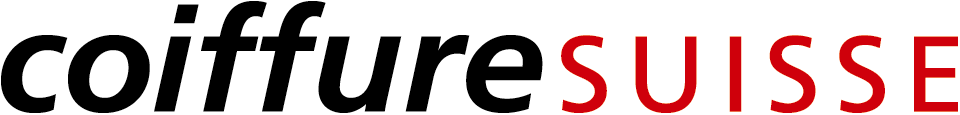 Materialliste für den ÜK im 3. AusbildungsjahrWas muss an den überbetrieblichen Kurs mitgebracht werden?1	Entwirrkamm1	Haarschneidekamm1	Herrenhaarschneidekamm1	Stielkamm1	Nadelstielkamm1	Ausfrisierbürste1	Skelettbürste 3	Rundbürsten in verschiedenen Grössen1	Haarschneideschere1	Skulptierschere oder Effilierschere1	Messer  mit neuer Ersatzklinge1	Haarschneidemaschine ohne Aufsatz1	Föhn mit FöhndüseStreckeisen und Lockenstab 10	Abteilungsklammern1	Farbschürze für Coiffeuse2 	paar Handschuhe zum Haarefärben Eigene Mechesfolien / auch verschiedene Arten möglich/ Färbeschürze1	Rassiermesser1	Rassierpinsel1	Rassierschaum1	Rassier-Serviette				nur für Tag 101	Persönliche Gesichtsceme	evt persönliche Schminkutensilien1	Wasserspritze3	Handtücher1	Bodenlappen1	PutzlappenHaarschmuck /Haarteil/ Extensions   (Tag 12 für Umwandlung)Haarspängeli/ Haargummi, evtl. Heizbares Gerät usw. (Tag 12 für Umwandlung)1 	Vorlage für Damenhaarschnitt mit Farbeffekt (Strähnentechnik)  	Oberkopf: mindestlänge 10cm,im Nacken: 15 cm maximallänge /  3 cm minimallängeAusgedruckte Version auf PapierAHA Ausbildungs-HandbuchÜK-LehrgangFachbuch HAARESchreibmaterial / Farbstifte / NotizblätterEs werden alle Arbeiten am Übungskopf ausgeführt. Das Rasieren wird gegenseitig erarbeitet.Bitte achtet darauf, dass ihr professionelles und sauberes Arbeitsmaterial mitnehmt! Gemäss ÜK-Lehrgang!